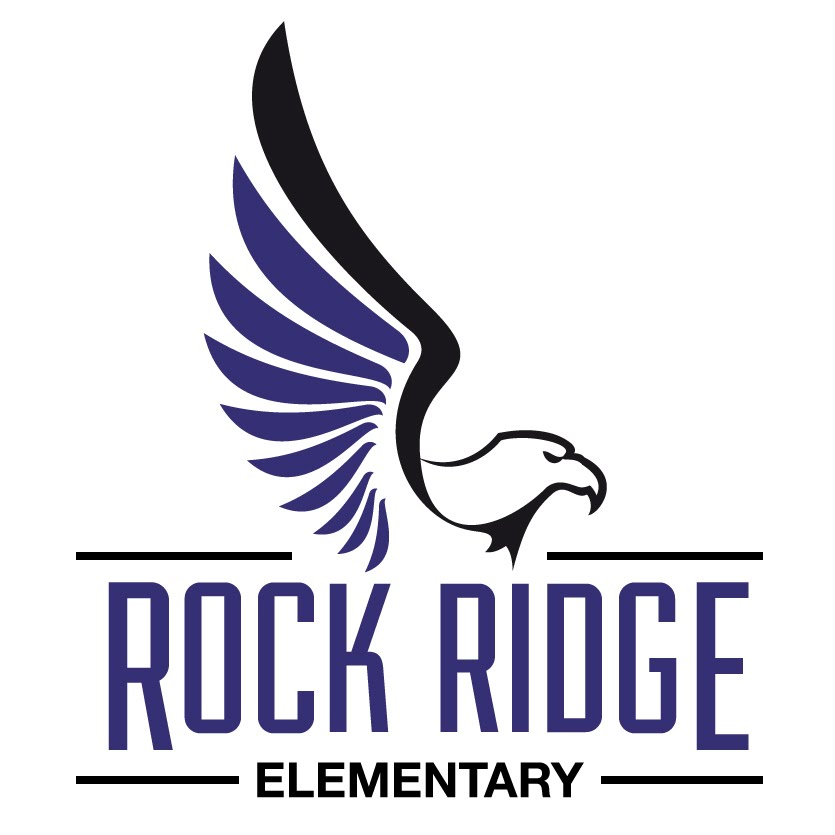 Open EnrollmentFirst RoundBegins November 1st ,2017Come see what RRE is about!!!Call: 303-387-5157 for Info.